Informe de Pasivos Contingentes2022en su totalidad.Informe de Pasivos ContingentesINFORME DE PASIVOS CONTINGENTES2023 NO APLICA, debido a que los pasivos contingentes de la institución han sido cubiertos en su totalidad.NOTAS A LOS ESTADOS FINANCIEROSNOTAS DE DESGLOSENotas al Estado de Situación FinancieraActivoEfectivo y Equivalentes	Derechos a Recibir Efectivo y Equivalentes y Bienes o Servicios a RecibirSe tiene pendiente la recuperación de las Ayudas Sociales del período por un monto de $ 57,937.NO APLICA, debido a que no se tienen Bienes o Servicios a Recibir.	Bienes Disponibles para su Transformación o Consumo (inventarios)NO APLICA, debido a que la Entidad no realiza algún proceso de transformación y/o elaboración de bienes.NO APLICA debido a que no se cuenta con la cuenta de Almacén.	Inversiones Financieras (al 31 de Diciembre de 2023)El saldo del Fideicomiso de Administración, Inversión y Pago 10257 al 31 de Diciembre del 2023, se integra de la siguiente manera:(En el mes de Diciembre del 2022 quedaron pendientes de aplicar $27,912.49 de honorarios fiduciarios por parte de Bansefi, mismos que Bansefi aplicó en Febrero de 2023).Bienes Muebles, Inmuebles e IntangiblesNO APLICA debido a que la Entidad no cuenta con activos intangibles y diferidos.	Estimaciones y Deterioros10.	NO APLICA debido a que la Entidad no cuenta con estimaciones.Otros Activos11.	NO APLICA debido a que la Entidad no cuenta con Bienes en concesión, ni en arrendamiento financiero.Pasivo1.NO APLICA debido a que no se cuenta con recursos localizados en Fondos de Bienes de Terceros en Administración y/o en Garantía a corto y largo plazo.NO APLICA debido a que la Entidad no tiene pasivos que le impacten o pudieran impactar financieramente.Hacienda Pública / PatrimonioSe muestra un movimiento Neto por $ 35,558 debido a la aplicación de la adquisición de 4 impresoras, 2 en el período 2021 ($ 11,036) y 2 en el presente ejercicio 2023 ($ 24,499), las 4 impresoras mencionadas fueron adquiridas de los remanentes de los Ejercicios 2021 y 2022 respectivamente, adquisiciones que fueron debidamente aprobadas por la Junta de Gobierno de esta Entidad.Notas al Estado de ActividadesIngresos de Gestión Gastos y Otras Pérdidas:III)	Notas al Estado de Variación en la Hacienda PúblicaIV)	Notas al Estado de Flujos de Efectivo Efectivo y equivalentesEl análisis de los saldos inicial y final que figuran en la última parte del Estado de Flujo de Efectivo en la cuenta de efectivo y equivalentes es como sigue:Aún no se deprecian los bienes, ya que se encuentra en proceso la conciliación de los mismos, ya en este periodo se han llevado a cabo la baja de los saldos de algunos de ellos, tomando como base las normas que ha emitido el CONAC y se encuentran saldos dentro del rubro de BIENES MUEBLES que provienen de las Instituciones que antecedieron al Fideicomiso Fondo de Ayuda, Asistencia y Reparación de Daño a las Víctimas y Ofendidos, los cuales no cuentan con ningún soporte documental, razón por la cual, deberán realizarse los procedimientos administrativos que correspondan ante el Comité de Desincorporación Patrimonial de Bienes Muebles de la Administración Pública del Ejecutivo del Estado, para finalizar la conciliación.3.	Conciliación de los Flujos de Efectivo Netos de las Actividades de Operación y la cuenta de Ahorro/Desahorro antes de Rubros Extraordinarios. V) Conciliación entre los ingresos presupuestarios y contables, así como entre los egresos presupuestarios y los gastos contablesLa conciliación se presentará atendiendo a lo dispuesto por la Acuerdo por el que se emite el formato de conciliación entre los ingresos presupuestarios y contables, así como entre los egresos presupuestarios y los gastos contables.b) NOTAS DE MEMORIA (CUENTAS DE ORDEN)Contables:Se realizará el entero del impuesto sobre la renta retenido a los trabajadores en el plazo que señala la Ley de la materia para tal efecto.c) NOTAS DE GESTIÓN ADMINISTRATIVAIntroducciónEl 18 de febrero de 2015, se publicó en el Periódico Oficial del Gobierno del Estado el Decreto por el que se crea el “Fideicomiso Fondo de Ayuda, Asistencia y Reparación de Daño a las Víctimas y Ofendidos”, para el Estado de Tlaxcala, dado que el Honorable Congreso del Estado previó en el artículo 76 de la Ley de Atención y Protección a Víctimas y Ofendidos del Delito para el Estado de Tlaxcala, la constitución de un fideicomiso público, a fin de operar y administrar los recursos por lo que se integra el Fondo.Por lo que, con la finalidad de cumplir con el objetivo de establecer las medidas necesarias que contribuyan a garantizar la relación integral, efectiva y eficaz de las víctimas del delito, y toda vez que con la publicación de la Ley de Atención y Protección a Víctimas y Ofendidos del Delito para el Estado de Tlaxcala, desapareció el Fondo de Protección a las Víctimas de los Delitos y Ayuda a los Indigentes Procesados en el Estado de Tlaxcala, resultó necesario la creación de un Fideicomiso Público, al que se le denominó Fideicomiso Fondo de Ayuda, Asistencia y Reparación de Daño a las Víctimas y Ofendidos.Panorama Económico y FinancieroEl Fideicomiso Fondo de Ayuda, Asistencia y Reparación de Daño a las Víctimas y Ofendidos, para el Estado de Tlaxcala, en el ejercicio 2023 lleva a cabo la operación del Proyecto denominado “Atención integral a víctimas”, el cual es financiado con recursos que le ministra el Gobierno del Estado de Tlaxcala en su totalidad y que tiene por objeto brindar los recursos económicos necesarios para hacer efectivas las medidas de ayuda, asistencia y reparación integral del daño a víctimas y ofendidos, los cuales podrán acceder de manera subsidiaria a los recursos que maneje el Fondo.Autorización e HistoriaFecha de creación del ente: El 18 de Febrero de 2015 se publica en el Periódico Oficial del Gobierno del Estado el Decreto que crea el Fideicomiso Fondo de Ayuda, Asistencia y Reparación de Daño a las Víctimas y Ofendidos, para el Estado de Tlaxcala, con personalidad y patrimonio propios.Con motivo de la publicación de la Ley de Atención y Protección a Víctimas y Ofendidos del Delito para el Estado de Tlaxcala, se abroga el Decreto número 130, y se crean nuevas disposiciones reglamentarias para apoyar a las Víctimas y Ofendidos del Delito.Organización y Objeto SocialObjeto social: El Fideicomiso Fondo de Ayuda, Asistencia y Reparación de Daño a las Víctimas y Ofendidos, para el Estado de Tlaxcala es un Fideicomiso Público del Gobierno del Estado de Tlaxcala, dotado de personalidad jurídica y patrimonio propio, constituido por el decreto el 18 de febrero del año 2015, con fundamento en lo dispuesto por los artículos 70 fracción II de la Constitución del Estado Libre y Soberano de Tlaxcala, 72 y 76 de la Ley de Atención y Protección a Víctimas y Ofendidos del Delito para el Estado de Tlaxcala.b)	Principal actividad: De acuerdo a lo previsto por el Art. 8 del Decreto que crea el Fideicomiso Fondo de Ayuda, Asistencia y Reparación de Daño a las Víctimas y Ofendidos, para el Estado de Tlaxcala: la finalidad de este Fideicomiso es brindar los recursos económicos necesarios para hacer efectivas las medidas de ayuda, asistencia y reparación integral del daño a víctimas y ofendidos en los términos previstos por la Ley. Ejercicio fiscal: 2023Régimen jurídico: Persona Moral sin fines de lucro.Consideraciones fiscales del ente: El Fideicomiso Fondo de Ayuda, Asistencia y Reparación a Víctimas y Ofendidos del Delito, para el Estado de Tlaxcala no es contribuyente del Impuesto Sobre la Renta, sin embargo, tiene la obligación de retener y enterar el Impuesto Sobre la Renta sobre sueldos y salario a cargo de sus empleados, según el Art. 96 de la Ley del Impuesto Sobre la Renta. En el caso del Impuesto al Valor Agregado solo acepta la traslación del impuesto por operaciones en la compra de bienes y servicios según el Art.3 de la Ley del Impuesto al Valor Agregado; y retiene y entera el Impuesto al Valor Agregado y el Impuesto sobre la Renta por operaciones celebradas con personas físicas por concepto de pago de honorarios y arrendamiento de bienes.Tipo de contribuciones que está obligado a pagar o retener:Entero de retenciones mensuales de ISR por sueldos y salariosDeclaración Anual Informativa de los ingresos obtenidos y los gastos efectuados del régimen de personas morales con fines no lucrativos, impuesto sobre la rentaEstructura organizacional básica: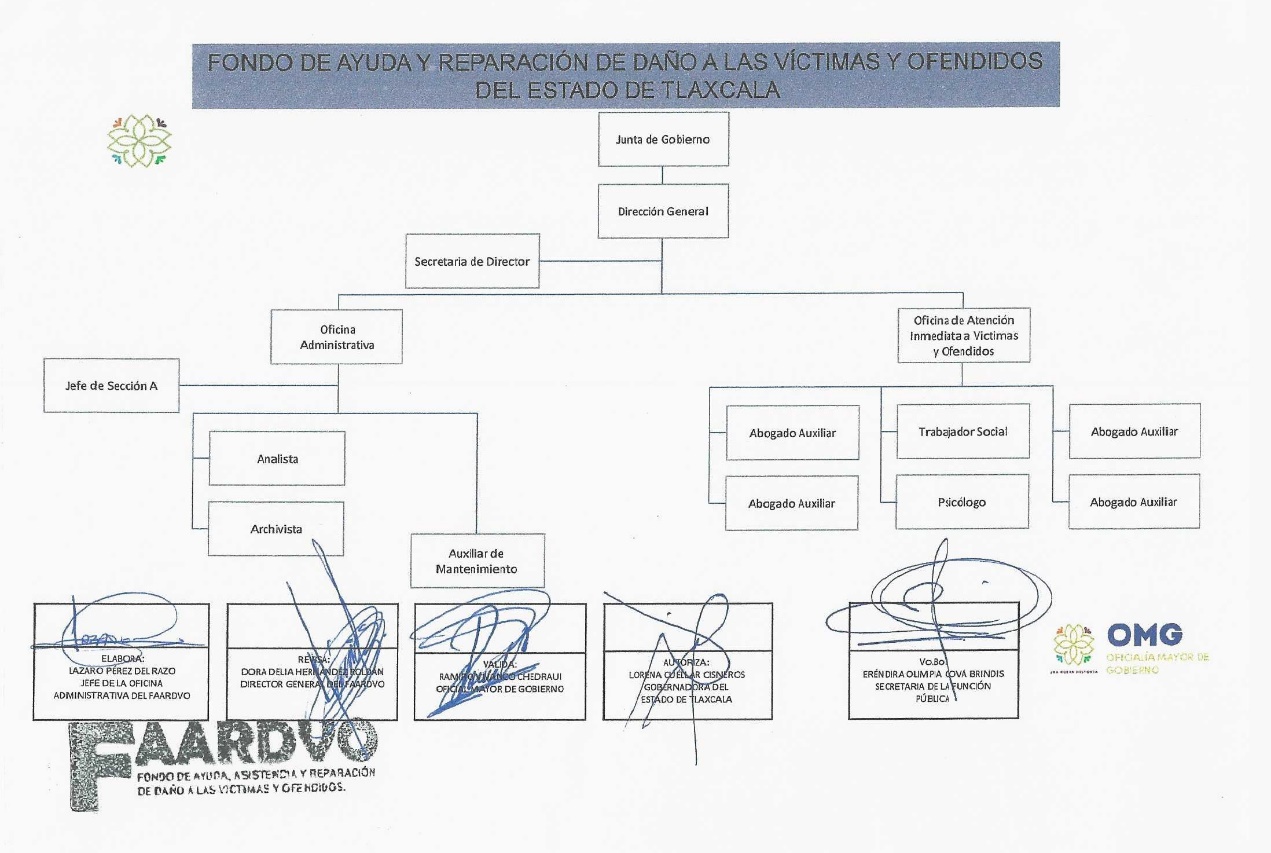 5.	Bases de Preparación de los Estados FinancierosEl Fideicomiso Fondo de Ayuda, Asistencia y Reparación de Víctimas y Ofendidos, para el Estado de Tlaxcala observa la normatividad emitida por el CONAC y las disposiciones legales aplicables.La contabilidad del Fideicomiso Fondo de Ayuda, Asistencia y Reparación de Daño a las Víctimas y Ofendidos, para el Estado de Tlaxcala se lleva con base acumulativa, entendiéndose por esto el registro de las operaciones devengadas, para determinar costos y facilitar la formulación, ejercicio y evaluación de presupuestos y programas, logrando la homologación y seguimiento de principios y normas para el registro contable y presupuestal en todas sus fases.Las principales particularidades del Sistema de Contabilidad Gubernamental del Fideicomiso son:La integración de la cuenta contable es alfanumérica.La Unidad o Ente Responsable se identifica dentro de la cuenta contable.Se establecen códigos de control, como complemento de las cuentas, subcuentas y sub-subcuentas contables que identifican a Entidades, personas, objetos, etc. En relación directa con cada una de ellas.El Fideicomiso cuenta con su propio Plan de Cuentas.El Fideicomiso cuenta con un Manual de Contabilidad Gubernamental.El Fideicomiso cuenta con su Clasificador de Rubros de Ingreso.El Fideicomiso cuenta con su Clasificador de Objeto del Gasto.Las bases de medición utilizadas para la elaboración de los estados financieros: costo histórico.c)	Postulados básicos:Los postulados básicos representan el marco de referencia para uniformar los métodos, procedimientos y prácticas contables, así como organizar y mantener una efectiva sistematización que permita la obtención de información veraz en forma clara y concisa, en este sentido, se constituyen en el sustento técnico de la Contabilidad Gubernamental.OBJETIVOLa aplicación y observancia de los Postulados en el registro contable, patrimonial y presupuestario de las operaciones; así como, en la preparación de informes, hace posible obtener información que por sus características de oportunidad, confiabilidad y comparabilidad, resulta una verdadera base para la toma de decisiones.ÁMBITO DE APLICACIÓNTodos los entes públicos.Postulados Básicos:ENTE PÚBLICO: Se considera ente público a toda dependencia o entidad gubernamental, plenamente identificable, que ha sido creado por mandato Constitucional, Ley o Decreto.EXISTENCIA PERMANENTE: El ente público tiene existencia permanente, salvo modificación posterior al mandato Constitucional, Ley o Decreto que lo creó, en la que se especifique lo contrario.PERÍODO CONTABLE: La vida del ente público se divide en períodos uniformes de un año calendario, para efectos del registro de sus operaciones y de rendición de cuentas.REVELACIÓN SUFICIENTE: Los Estados Financieros deben incluir información suficiente para mostrar amplia y claramente los resultados y la situación financiera del ente público, sustentada en la contabilización de cada una de las transacciones en términos brutos con base en la documentación contable original que las respalde y cumpliendo con las características cualitativas que se requiere.IMPORTANCIA RELATIVA: Los estados contables, presupuestarios y patrimoniales, deben mostrar todas las partidas y elementos que son de importancia para tomar decisiones, efectuar evaluaciones y rendir cuentas.INTEGRACIÓN DE LA INFORMACIÓN: La información de los diferentes entes públicos, se integra en la contabilidad, en los mismos términos que se presentan en el Decreto del Presupuesto de Egresos y en la Ley de Ingresos de la Federación.
CONTROL PRESUPUESTARIO: El registro presupuestario de la ejecución del ingreso y el ejercicio del gasto en entes públicos se debe reflejar en la contabilidad, considerando sus efectos patrimoniales y su vinculación con los objetivos determinados.BASE EN DEVENGADO: La contabilización de las transacciones de gasto se reconocerán conforme a la fecha de su realización, independientemente de su pago; las de ingreso cuando se realicen efectivamente y/o se registrarán en los activos correspondientes cuando exista jurídicamente el derecho de cobro.COSTO HISTÓRICO: Los derechos, obligaciones y transformaciones patrimoniales se deben registrar reconociendo el importe inicial conforme a la documentación comprobatoria y justificativa que los respalde, identificando claramente los diferentes componentes que los integran.
DUALIDAD ECONÓMICA: El ente público debe reconocer en la contabilidad la representación dual de las transacciones aplicando la teoría del cargo y del abono, conforme a los derechos y obligaciones, ya sean derivados de los presupuestos públicos, así como de aquéllos de origen patrimonial y no presupuestario.CUANTIFICACIÓN EN TÉRMINOS MONETARIO: Los derechos, obligaciones y en general las transacciones o transferencias patrimoniales que realiza el ente público, se registran en moneda nacional.
CONSISTENCIA: Ante la existencia de operaciones similares en un ente público, debe corresponder un mismo tratamiento contable, el cual debe permanecer a través del tiempo, en tanto no cambie la sustancia económica de las operaciones para conocer su evaluación mediante la comparación de los Estados Financieros de éste, o su posición en relación con otros entes económicos.CUMPLIMIENTO DE DISPOSICIONES LEGALES: El ente público debe observar las disposiciones legales que le sean aplicables en toda transacción, en su registro y en general, en cualquier aspecto relacionado con el sistema contable y presupuestario.6.	Políticas de Contabilidad SignificativasActualización: NO APLICA debido a que no se ha utilizado ningún método para actualizar los activos, pasivos y hacienda pública.Operaciones en el extranjero: NO APLICA debido a que no realizan operaciones en el extranjero.Método de valuación de la inversión en acciones en el Sector Paraestatal: NO APLICA debido a que no se cuenta con inversiones en acciones.Sistema y método de valuación de inventarios y costo de lo vendido: NO APLICA debido a que debido a que la Entidad no realiza algún proceso de transformación y/o elaboración de bienes y no realiza operaciones de compra - venta.Beneficios a empleados: NO APLICA debido a que no se cuenta con cálculos de las reservas actuariales.Provisiones: NO APLICA debido a que no se tiene creada ninguna provisión.g)	Reservas: NO APLICA debido a que no se cuentan con reservas.Cambios en políticas contables y corrección de errores: El Fideicomiso Fondo de Ayuda, Asistencia y Reparación de Daño a las Víctimas y Ofendidos, para el Estado de Tlaxcala hereda los saldos contables del Fondo de Protección a las Víctimas de los Delitos y Ayuda a los Indigentes Procesados en el Estado de Tlaxcala, el cual seguía la política de registrar sus operaciones con base a flujo de efectivo y solo en caso de no ser cubierta en su totalidad la inversión o el gasto se creaban las provisiones correspondientes. Al dar cumplimiento a lo señalado por la Ley General de Contabilidad Gubernamental publicada el 31 de diciembre de 2008 y los documentos emitidos por el Consejo Nacional de Armonización Contable, la contabilidad se llevará con base acumulativa.Reclasificaciones: El importe total del saldo de BIENES MUEBLES E INMUEBLES que formaban parte de las cuentas de patrimonio se reclasifica a la partida 3.2.5 Rectificaciones de Resultados de Ejercicios Anteriores.Depuración y cancelación de saldos: NO APLICA debido a que no existen saldos por depurar.Posición en Moneda Extranjera y Protección por Riesgo Cambiario	NO APLICA debido a que no se cuentan con activos y pasivos en moneda extranjera.Reporte Analítico del ActivoFideicomisos, Mandatos y AnálogosEl 22 de enero de 2016 se firma el contrato de Fideicomiso Público de Administración y Pago denominado “Fondo de Ayuda, Asistencia y Reparación de Daño a las Víctimas y Ofendidos, entre el Gobierno del Estado de Tlaxcala, a través de su Secretaría de Planeación y Finanzas, en su calidad de fideicomitente y el Banco del Ahorro Nacional y Servicios Financieros, Sociedad Nacional de Crédito, Institución de Banca de Desarrollo, en su carácter de Institución Fiduciaria y la Comisión Ejecutiva de Atención a Víctimas y Ofendidos del Estado de Tlaxcala.De conformidad con lo que establece el artículo 72 de la Ley de Atención y Protección a Víctimas y Ofendidos del Delito para el Estado de Tlaxcala, se establece la existencia de un Fondo, el cual tendrá por objeto brindar los recursos económicos necesarios para hacer efectivas las medidas de ayuda, asistencia y reparación integral del daño a las víctimas y ofendidos, al cual podrán acceder en términos de lo dispuesto por el artículo 36 de la Ley en mención.Reporte de la RecaudaciónLos ingresos que recibe la Entidad son de origen estatal y son ministrados por la Secretaría de Finanzas del Estado.11.	Información sobre la Deuda y el Reporte Analítico de la DeudaNO APLICA ya que no se tiene contratada ninguna deuda pública.12. Calificaciones otorgadasNO APLICA debido a que la Entidad no ha sido sujeta a una calificación crediticia.13.	Proceso de Mejora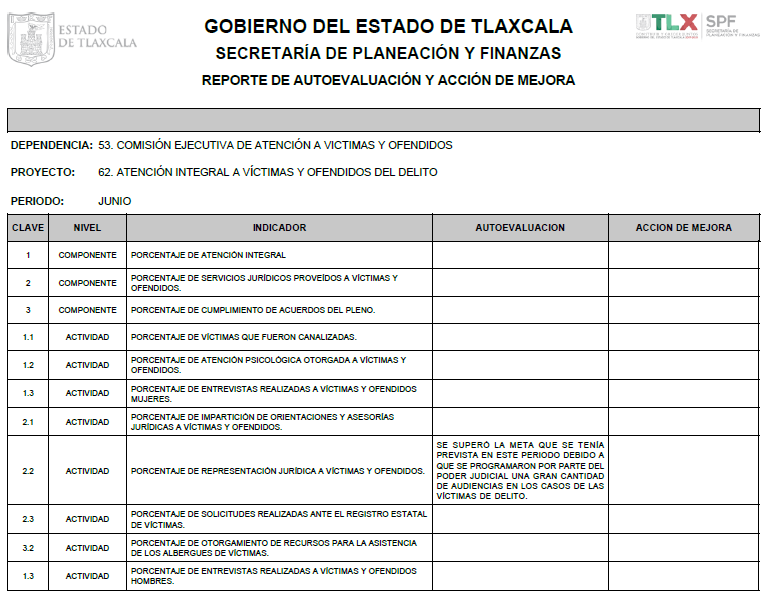 14.	Información por Segmentos	NO APLICA debido a que la Entidad únicamente cuenta con la operación de un solo proyecto denominado: Atención integral a las víctimas y ofendidos del delito.15.	Eventos Posteriores al CierreNO APLICA debido a que no existe evidencia sobre eventos que afecten económicamente a la Entidad y que no se conocían a la fecha de cierre.16.	Partes RelacionadasNo existen partes relacionadas que pudieran ejercer influencia significativa sobre la toma de decisiones financieras y operativas.NÚM. CUENTANOMBRE IMPORTEBANORTE 0279789392Recurso Estatal$ 164,861CONCEPTONOMBRE DE LA FIDUCIARIAIMPORTEFideicomiso de Administración, Inversión y Pago 10257.Banco del Ahorro Nacional y Servicios Financieros, S.N.C., I.B.D. $  527,310CONCEPTOIMPORTESaldo Inicial del Fideicomiso 10257 (01-01-23)0  $ 263,308Más:Aportaciones de Capital (ministraciones de recursos estatales)0     660,000Aportaciones para el pago de honorarios fiduciarios0     240,755Intereses ganados0       28,318Sub-Total$ 1,192,381Menos:Pago de honorarios fiduciarios0     240,755Pago de ayudas sociales0     396,404Pago de honorarios fiduciarios Dic 20220     27,912Sub-Total  665,071Saldo Final del Fideicomiso 10257 (31-08-23)$   527,310TÍPO DE BIENIMPORTEDEPRECIACIÓN DEL EJERCICIODEPRECIACIÓN ACUMULADAMÉTODO DE DEPRECIACIÓNTASA APLICADABIENES  INMUEBLES:Terrenos200,000----Edificios3,124,187----BIENES MUEBLES:Muebles de Oficina y Estantería262,661----Vehículos y Equipo de Transporte306,555----Equipo de Cómputo y de Tecnologías de la Información.224,684----Muebles, Excepto de Oficina y Estantería.221,413----Otros Mobiliarios y Equipos de Administración.16,275----Maquinaria, Otros Equipos y Herramientas.59,140----CONCEPTONOMBREIMPORTEVENCIMIENTORetenciones y Contribuciones por pagar a corto plazo.Secretaría de Hacienda y Crédito Público           $ 23,825A más tardar el día 17 del mes siguiente en que se realiza la retención al trabajador.GÉNEROGRUPORUBROCONCEPTOIMPORTECARACTERÍTICAS422Transferencias, asignaciones, subsidios y otras ayudas$ 4,966,897Recursos otorgados por la Secretaría de Finanzas.431Intereses ganados de valores, créditos, bonos y otros$ 529Ingresos Financieros de la cuenta bancaria Banorte 0279789392.439Otros Ingresos$2,838Recuperación cuenta por cobrar.TOTAL$ 4,970,264GÉNEROGRUPORUBROCUENTACONCEPTOSUBTOTALIMPORTE5110 SERVICIOS PERSONALES$  2,694,1035111Remuneraciones al personal de carácter transitorio$  2,672,3755113Remuneraciones adicionales y especiales   $  21,7285115Otras prestaciones sociales y económicas       $ 05120 MATERIALES Y SUMINISTROS$ 751,4515121Mat. de Admon, emisión de doctos. y artículos oficiales$ 156,0425122Alimentos y Utensilios$ 423,5845126Combustibles, Lubricantes y Aditivos$ 165,6005129Herramientas, Refacciones y Accesorios menores     $ 6,225513SERVICIOS GENERALES$ 605,2235131Servicios básicos$ 170,7665134Servicios Financieros, Bancarios y Comerciales$ 379,7075135Servicio de instalación, reparación y mantenimiento$ 20,8465137Servicios de traslado y viáticos$ 33,0745138Servicios Oficiales        $ 05139Otros Servicios Generales     $ 8305200 TRANSFERENCIAS, ASIGNACIONES, SUBSIDIOS Y OTR$900,0005240Ayudas Sociales$900,000Hacienda Pública/PatrimonioHacienda Púb/PatrimonioCONCEPTOGenerado de Ejercicios Ant.Generado del EjercicioTOTALHacienda Pública/Patrimonio Neto Final del Ejercicio 20224,785,22211,0364,809,744Cambios en la Hacienda Pública/Patrimonio Contribuido Neto del Ejercicio 2023Variaciones de la Hacienda Pública/Patrimonio Generado Neto del Ejercicio 2023:24,522107,869107,868Resultados del Ejercicio (Ahorro)24,52296,83396,833Resultados de Ejercicios Anteriores24,522-24,5220Rectificaciones de Resultados de Ejercicios Anteriores035,5580Patrimonio Neto Final 20234,774,78655,0454,829,23120232022Efectivo en Bancos –Tesorería164,861174,970Efectivo en Bancos- Dependencias00Inversiones temporales (hasta 3 meses) 00Fondos con afectación específica00Depósitos de fondos de terceros y otros00Total de Efectivo y Equivalentes164,861174,97020232022Ahorro/Desahorro antes de rubros Extraordinarios19,48724,522Movimientos de partidas (o rubros) que no afectan al efectivo.Orígenes de Inversión           0         0Otros Orígenes de Inversión           0         0Aplicaciones de Inversión35,55824,514Otras Aplicaciones de Inversión           0         0Otros Orígenes de Financiamiento           039,751Otras Aplicaciones de Financiamiento  40,886  2,782Incremento/Disminución Neta en el Efectivo y Equivalentes al Efectivo    -10,11942,541Saldo InicialCargos del PeriodoAbonos del PeriodoSaldo FinalVariación del PeriodoSaldo InicialCargos del PeriodoAbonos del PeriodoSaldo FinalVariación del PeriodoConceptoConceptoSaldo InicialCargos del PeriodoAbonos del PeriodoSaldo FinalVariación del PeriodoObservaciones1234 =(1+2-3)(4-1) ACTIVO  ACTIVO 4,838,37410,283,68210,268,5874,853,46915,095Activo CirculanteActivo Circulante189,70110,259,18310,268,587180,298-9,404Activo CirculanteActivo Circulante189,70110,259,18310,268,587180,298-9,404Efectivo y EquivalentesEfectivo y Equivalentes174,9715,124,2665,134,375164,862-10,109La variación se origina en la cuenta bancaria en la que se reciben los recursos estatales, por el ejercicio del presupuesto autorizado.Efectivo y EquivalentesEfectivo y Equivalentes174,9715,124,2665,134,375164,862-10,109La variación se origina en la cuenta bancaria en la que se reciben los recursos estatales, por el ejercicio del presupuesto autorizado.Derechos a Recibir Efectivo o EquivalentesDerechos a Recibir Efectivo o Equivalentes14,7315,134,9175,134,21215,436705 La variación se origina en la cuenta de Deudores Diversos, Derechos a Recibir Efectivo o EquivalentesDerechos a Recibir Efectivo o Equivalentes14,7315,134,9175,134,21215,436705 La variación se origina en la cuenta de Deudores Diversos, Activo No CirculanteActivo No Circulante4,648,67224,49904,673,17224,499Inversiones Financieras a Largo PlazoInversiones Financieras a Largo Plazo258,25600258,2550No se origina variación en el periodo.Inversiones Financieras a Largo PlazoInversiones Financieras a Largo Plazo258,25600258,255.No se origina variación en el periodo.Bienes Inmuebles, Infraestructura y Construcciones en ProcesoBienes Inmuebles, Infraestructura y Construcciones en Proceso3,324,187003,324,1870No se origina variación en el periodo.Bienes MueblesBienes Muebles1,066,22924,49901,090,72824,499La variación se debe a la adquisición de 2 impresoras.